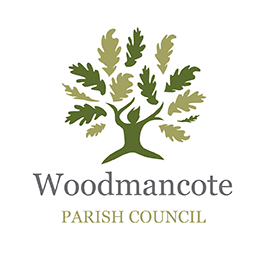 EMAIL: clerk@woodmancoteparishcouncil.gov.uk07884 962453   The Pavillion,  Blackstone Playing Fields, Woodmancote www.woodmancoteparishcouncil.gov.ukWoodmancote Parish Council invites you all to the Annual Parish Meeting on Tuesday 9 April 2024 at Blackstone Playing Fields PavilionAGENDA6.00 PM WOODMANCOTE PARISH COUNCIL MONTHLY COUNCIL MEETING:Agenda as publishedAPPROX. 7.00 PM WOODMANCOTE PARISH COUNCILANNUAL PARISH MEETING:4 April 2023 minutesChairman’s report 2023/24Report from Horsham District CouncillorsPresentation by Henfield Fire Station The presentation will include several squad members and cover all areas of the fire station’s fire safety work, services to the community, and a demonstration of a fire engine.Question timeTea, Coffee and CakeCome along to what will be an informative and fun event For further information please contact the Parish Clerk